     О Б Щ И Н А  У Г Ъ Р Ч И Н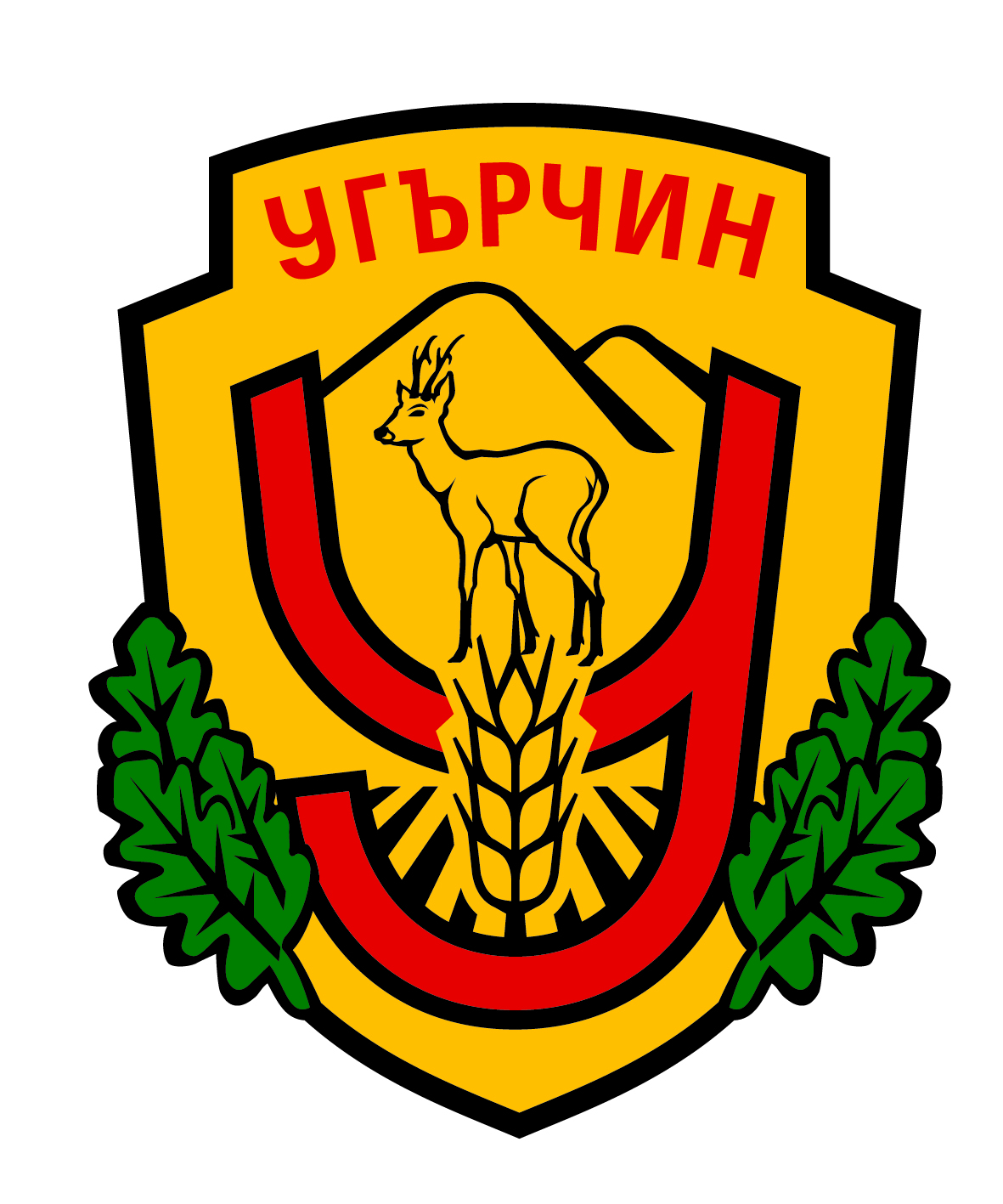                  гр. Угърчин, обл. Ловеч, адрес:  пл. ”СВОБОДА” № 1                КМЕТ  тел. 06931 / 21-21;  27-50;   факс 06931/20-14  E –mail : obshtina@ugarchin.comОБЩИНСКА ПРОГРАМА ЗА ЗАКРИЛА НА ДЕТЕТО В ОБЩИНА УГЪРЧИН ЗА 2016 г.             Настоящата програма е изготвена в изпълнение на чл.6а, ал.4, чл.20а от Закона за закрила на детето и чл.3 от Правилника за прилагане Закона за закрила на детето.             Общинската програма за закрила на детето отразява общинската политика за осигуряване на децата на сигурна и безопасна среда за живот, възпитание и обучение. Тя е стратегически документ, който определя приоритетните направления, целите и дейностите за реализация, който изисква концентрация на човешки, финансов и обществен ресурс за изпълнение на политиките за най-уязвимата част от нашето общество - децата.                  Формирането на политиката за закрила на детето на общинско ниво се основава на Международната и европейска рамка, Националната политика и съществуващата правна рамка, както и на ефективното взаимодействие между органите по закрила, работещи на местно, регионално ниво и активно включване на всички заинтересовани страни.            Международна и европейска рамка за закрила на детето          • Конвенция за правата на детето – документ, който задължава всички държави, ратифицирали Конвенцията, да осигуряват необходимите мерки и средства за защита и насърчаване на правата на децата в името на най-добрия им интерес.           • Програма на Съвета на Европа „Да изградим Европа за и с децата” – многостранна платформа за правата и участието на децата.           • Стратегия за правата на детето 2012-2015 г. – изразява цялостния стремеж на Съвета на Европа към ефективно прилагане на стандартите за правата на децата, като подчертава значението на постигането на съответствие между стандарти и практика             Национална законова и стратегическа рамка             • Закон за закрила на детето – поставя закрилата на детето в центъра на държавната политика и урежда правата, принципите и мерките за закрила             •  Национална стратегия за детето 2008-2018 г. – цели осигуряване на условия за ефективно упражняване на правата и подобряване качеството на живот на децата, като условие за свободното и пълноценното им личностно развитиеАКЦЕНТИ  НА  ПРОГРАМАТА: дейности, свързани с:Намаляването на детската бедност и създаване на условия за социално включване на децата, подобряване на тяхното здраве и осигуряването на равен достъп до качествена предучилищна подготовка и училищно образование. Конкретни дейности, насочени към превенция на насилието срещу деца, осигуряването на подкрепа на непридружени деца-бежанци, превенция, на употребата на наркотични вещества, реализиране на програми по превенция и контрол на ХИВ/СПИН и др.Изпълнение на Национална стратегия „Визия за деинституционализацията на децата в Република България”.Значително подобряване на междуинституционалната координация и активното сътрудничество в изпълнението на заложените дейности.Контрол по ефективността на предприетите мерки. ОСНОВНА ИДЕЯ: събразена е с Конвенцията на Обединените нации за правата на детето  – да осигурим „ПРАВОТО НА ВСЯКО ДЕТЕ НА ЖИЗНЕН СТАНДАРТ, СЪОТВЕТСТВАЩ НА НУЖДИТЕ НА НЕГОВОТО ФИЗИЧЕСКО, УМСТВЕНО, ДУХОВНО, МОРАЛНО И СОЦИАЛНО РАЗВИТИЕ.” /ЧЛ.27/           ПРИОРИТЕТИ:- Развиване на  мерки за повишаване капацитета на професионалистите, които работят с деца и за деца;- Намаляване на детската бедност и създаване на условия за социално включване на децата - политики за подкрепа на детето и семейството;- Подобряване здравето на децата;- Продължаване на мерките за повишаване осведомеността на обществото, децата и на техните семейства относно:правата на детето;насилието над деца и между деца и стимулиране на активното им участие в противодействие на насилието;злоупотреба с психоактивни вещества;- Извършване на контрол на посещенията на питейни заведения и осигуряване на обществен ред и сигурност на обществени места, посещавани от деца, както и употребата на алкохол;- Организиране на конкурси, стимулиращи детското творчество и развитието на способностите на децата;- Развитие на подхода "Връстници обучават връстници" във и извън училище за младите хора и уязвимите групи -  участие на ученици в срещи, на които се обсъждат ключови въпроси за живота на училището, учебните програми, извънкласните дейности, въпроси за дисциплината, налагането на санкции на отделни ученици и вътрешния ред в училище;-  Провеждане на анализ и търсене  на причините и тяхното разрешаване за отпадането ученици от училище; -  Провеждане на кампании, насочени към младите хора и техните родители, за, полово предавани инфекции, HIV/СПИН и злоупотреба с наркотични вещества;         	-  Спорт, култура, свободно време и отдих;-  Създаване на  механизми за зачитане мнението на децата при изработване и прилагане на политиките за тях - правото на всяко дете да изразява възгледите си свободно по всички въпроси, които го засягат, като на тези възгледи се отдава дължимото значение, израз на уважение към детето и неговия развиващ се капацитет;     ПРИОРИТЕТНА  ОБЛАСТ І НАМАЛЯВАНЕ НА ДЕТСКАТА БЕДНОСТ И СЪЗДАВАНЕ НА УСЛОВИЯ ЗА СОЦИАЛНО ВКЛЮЧВАНЕ НА ДЕЦАТА             Детската бедност е ситуация, при която детето има стандарт на живот, който не допринася за неговото физическо, умствено, духовно, морално и социално развитие. Рискът от бедност е най голям в семействата с един родител, многодетните семейства и децата от уязвимите малцинствени етнически групи.Последица от бедността е нарушаване на правата на децата и лишаването им от равни възможности за бъдещо развитие. Бедността влияе особено силно върху процеса на социализация на децата тя е особено силно изразена в селата необходимо е да се насочат повече усилия за създаването на трайна  заетост за родителите. ПРИОРИТЕТНА ОБЛАСТ ІІ   ПОДОБРЯВАНЕ  ЗДРАВЕТО  НА  ДЕЦАТА        Статистическите данни отчитат тревожни тенденции по отношение здравето на децата и младите хора, както и широко разпространение и злоупотреба с цигари, алкохол, наркотици, разпространение на агресивността и насилието, рисково сексуално поведение, нарастване на броя на сърдечносъдовите заболявания и смъртността сред децата и младежите.Рисковите фактори на средата при децата се определят от занижения им жизнен стандарт. За съжаление подобни констатации не са социално значими само за децата от малцинствените групи. Бедността като фактор определя все по-нарастващите проблеми в областта на детското здраве, липсата на мерки и дейности по превенция, падане на границата на социално-значимите заболявания в детска възраст. ПРЕОРИТЕТНА  ОБЛАСТ ІІІ ОСИГУРЯВАНЕ ПРАВОТО НА ДЕТЕТО НА ЖИВОТ И РАЗВИТИЕ В СИГУРНА И БЕЗОПАСНА СРЕДА    Основните послания са свързани с голямата отговорност, която ние, възрастните, имаме за осигуряване на основното право - правото на живот и развитие на децата, с провокиране на активност на общинска администрация, учебни заведения, родители, както и на самите деца да участват в инициативи, които да променят средата и културата им на поведение.  В районите на училищата,детските градини и площадките за игра на децата са монтирани пътни знаци за ограничаване на скоростта на движение на МПС и знаци и табели, предупреждаващи водачите за присъствието на деца. В дворовете на училищата, детските площадки, паркове и пешеходни зони се поддържа добра осветеност през тъмната част от денонощието. ПРЕОРИТЕТНА  ОБЛАСТ ІV.   ОСИГУРЯВАНЕ НА РАВЕН ДОСТЪП ДО КАЧЕСТВЕНА ПРЕДУЧИЛИЩНА ПОДГОТОВКА И УЧИЛИЩНО ОБРАЗОВАНИЕ              Равен достъп до образование означава осигуряване на достъп на всички деца до съизмеримо по качество образование. Равния достъп не означава наличие на училище във всяко село, а осигуряване на възможност децата да посещават училища със съвременна материално-техническа база и с квалифицирани учители, където те да получават образование, съответстващо на потребностите на съвременния живот. За онези деца, които нямат равен старт (деца, недостатъчно добре владеещи български език, деца със специални образователни потребности, деца от социално слаби семейства и др.) е необходимо да се полагат специални грижи с оглед тяхното пълноценно участие в образователния процес. Равния достъп до образование не означава еднаква грижа спрямо всички деца, а диференциране на грижата спрямо техните различни потребности.         Качественото образование предполага непрекъснато надграждане на знания и умения с оглед максимално развитие на потенциала на всяко дете и възможност за пълноценна социална реализация. От една страна, образованието трябва да позволи да се развие заложеното у всяко дете. То трябва да насърчава проявлението и максималното развитие на способностите на детето както в процеса на обучение (натрупване на знания и формиране на умения), така и в процеса на възпитание (развитие на личността). От друга страна, системата на училищното образование трябва да създава условия за добра социална реализация както в професионален, така и в личностен план. Детето трябва да може да реализира в максимална степен своите житейски планове, като зачита правилата и не накърнява правото на другите да реализират своите житейски планове.ПРИОРИТЕТНА ОБЛАСТ  V:ПРАВОРАЗДАВАТЕЛНА, СЪДЕБНА СИСТЕМА,ПРИЯТЕЛ  НА  ДЕТЕТО   Необходимо е да се гарантира, че се съблюдава най-добрия интерес на детето по повод участието му в съдебни процедури и че изградената  правораздавателна система е съобразена със специфичните нужди на децатаПРИОРИТЕТНА  ОБЛАСТ VІ.         ЗАЩИТА НА ДЕЦАТА ОТ ВСЯКАКВА ФОРМА НА ЗЛОУПОТРЕБА, НАСИЛИЕ И ЕСКПЛОАТАЦИЯ        Насилието върху деца е актуален проблем. Най-често става въпрос за физическо и психическо насилие над детето в семейна среда. Актовете на насилие от семейството се пренасят като модел в училище. В голямата си част при тези случаи детето не получава разбиране и подкрепа, което води до нарастване на проявите на насилие и агресия. Преобладаващите случаи на психическо и физическо насилие в образователните институции, определят необходимостта от развиване на дейности, насочени към повишаване компетентността и на учителите, и на децата за справяне с агресивното поведение и конфликтите.  ПРИОРИТЕТНА ОБЛАСТ VІІНАСЪРЧАВАНЕ  УЧАСТИЕТО  НА  ДЕЦАТА        Право на всяко дете е да изразява своето мнение свободно по всички въпроси, които го засягат. Разширяване на възможностите за изразяване е израз на уважение към него и предоставена възможност да развива капацитета си.         Понятието „детско участие” обозначава включване на децата в решенията, които засягат техния живот и живота на обществото, в което живеят.То предполага насърчаване на младите хора да изразят възгледите и становищата си по ключови теми и проблеми.ПРИОРИТЕТНА ОБЛАСТ  VІІІСПОРТ, КУЛТУРА, СВОБОДНО ВРЕМЕ И ОТДИХ    Спортът и културата имат водеща роля в цялостното личностно развитие на децата. Обогатяването на техните възможности, знания и умения в тези направления е от жизнено значение за реализацията им като пълноценни членове на обществото.Свободното общуване в мултикултурна среда, с множество различни традиции, ценности и изисквания прави предизвикателството на комуникацията пред децата многопластово. Културата на отделните общности, изкуството им в глобализиращия се свят е възможно само чрез предаването им на децата, които са носители на духа на бъдещето. Развитието на междуетническия диалог и преодоляването на границите и предразсъдъците е възможно само чрез дългосрочна стратегия и възпитание на приемане на различното и уникалното.    От друга страна, детството е времето, в което чрез спорт може да се въздейства не само на физическото развитие на детето, но и на емоционалното и социалното израстване. Уменията на децата да се справят с трудностите и активното общуване чрез спорт е предпоставка те да израснат толерантни, здрави и целенасочени личности.О Ч А К В А Н И   Р Е З У Л Т А Т И:   1.Създаване на предпоставки за премахване на неграмотността и създаване на условия за продължаване на образованието на децата.   2.Ограничаване броя на децата отпадащи от училище.   3.Опазване здравето на децата.   4.Ангажиране на децата с творчески и спортни дейности, възстановяващи нормалното детство и достъпа до образование и професионална подготовка.   5.Увеличаване на броя на посещаващите детска градина и училище деца от семейства в неравностойно социално положение.   6.Намаляване броя на децата постъпващи в специализирани институции.   7.Повишаване обществената информираност за реформата в грижите за децата.   8.Запознаване на децата в училищна възраст с техните права и задължения.   9.Социална работа с деца в риск и техните семействаЦелиДейностиОтговорни органи1.Развиване на система за под-крепа на отговорно родителство.2. Предприемане на мерки в подкрепа на родителите при наличие на риск за изоставяне на детето1.1. Социална работа с деца в риск и техните семейства, информиране и консултиране, във връзка с установени дефицити и потребности1.2.Популяризиране на възможностите за развитие на приемната грижа на територията на община Угърчин, като алтернатива на отглеждането на деца в извън семейната среда1.3.Консултиране, информиране и проследяване на качеството на грижа на настанените деца в семейства на роднини и близки 2.1. Постигане на добра работеща връзка между Отдел “Закрила на детето” и  общопрактикуващите лекари с цел превенция изоставянето на новородени деца.Отдел “Закрила на детето” при Дирекция "СП" 


Отдел “Закрила на детето” при Дирекция "СП" , Общинска администрация Отдел “Закрила на детето” приДирекция “СП” Отдел “Закрила на детето” приДирекция “СП” Общопрактикуващите лекариЦелиДейностиОтговорни органи1. Профилактика на социално значими болести в детската възраст.Редовно наблюдение на здравното, физическото, и психомоторното развитие на бебетата и децата1.2.     Повишаване на информираността на децата и учениците за тези заболявания и начините за предпазване; 1.3. Оптимизиране на дейността на училищното здравеопазване чрез иновативни подходи-провеждане на здравни беседи, тренинги и прожектиране на филми с цел повишаване на информираността на децата; Общопрактикуващи лекари,Медицински сестри към здравните кабинети в училищата и ОДЗМедицински сестри към здравните кабинети в училищата и ОДЗРъководствата на училищата и детските градиниМедицински сестри към здравните кабинети в училищата и ОДЗРъководствата на училищата и детските градиниЦелиДейностиОтговорни органи1.Създаване на по-добри условия за гарантиране правото на детето на живот и развитие в сигурна и безопасна среда 1.1.Участие в  общински, областен и национален етап на ученическо състезание „Защита при бедствия, пожари и извънредни ситуации” 1.2. Участие в национална кампания за отбелязване на Третата глобална седмица на ООН за пътна безопасност в Република България  Ръководствата на училищатаОбщинска администрация Ръководствата на училищатаОбщинска администрация ЦелиДейностиОтговорни органи1. Разработване на механизъм за прос-ледяване на обхва-натите и необхва-натите деца и дви-жението в образо-вателната система.2. Социално включ-ване и развитие на интегрираното обу-чение и осигуря-ване на равен достъп и качество на образованието на децата и учени-ците със специални образователни потребности.1.1. Координация между институциите при работата с деца, отпаднали от учебния процес и такива, за които съществува риск от отпадане. Съдействие и консултиране на семействата, с цел връщане на децата им в образователната система.1.2. Засилване контрола по отношение на  превантивните мерки прилагани спрямо ученици застрашени от отпадане и разработване на мерки за работа с необхванати в училище деца.1.3. Детските градини и училищата да обхванат децата от високорисковите общности, които подлежат на училищна и предучилищна подготовка2.1. Индентифициране на деца с увреждания в общината на възраст от 0 до 18 години.2.2. Осигуряване на подходяща подкрепа за децата с увреждания и техните семейства, включително достъп до социални услуги и закрила, която да им позволи да останат в семейството.2.3. Повишаване на качеството на образованието на децата със специални образователни потребности. Създаване на подкрепяща среда в детските градини и училищата за включване на деца със специални образователни потребности в образователния процес. Ръководствата на училищата,Общинска администрация , Отдел “Закрила на детето” приДирекция “СП” Ръководствата  на училищата, Общинска администрация , Отдел “Закрила на детето” приДирекция “СП” Ръководствата на училищата и детските градини, Общинска администрация , Отдел “Закрила на детето” при Дирекция “СП”Отдел “Закрила на детето” приДирекция “СП”, Общопрактикуващи лекари.
Отдел “Закрила на детето” при Дирекция “СП”  ,Общопрактикуващи лекари, Общинска администрация .
 Ръководствата на училищата и детските градини,Общинска администрация , Отдел “Социална закрила” при
Дирекция “СП”. ЦелиДейностиОтговорни органи1.Осигуряване правото на децата правонарушители на справедливо и законосъобразно отношение при зачитане на тяхното достойнство 2.Гарантиране правата на децата, пострадали от престъпления и/или свидетели в наказателния процес и на децата правонарушители.1.1.Осигуряване на присъствието на представител на отдел “Закрила на детето” на възпитателните дела на Местна комисия за борба срещу противообществените прояви на малолетните и непълнолетните, който да информира  предварително детето и родителите за начина на протичане на възпитателните дела и за евентуалните възпитателни мерки, които може да им се наложат, както и да защитава правата и интересите на детето на самото възпитателно дело.2.1.Стриктно изпълнение на чл.15 от Закона за закрила на детето при всички съдебни или административни производства, по които се засягат права или интереси на дете. Отдел “Закрила на детето” при Дирекция “СП”  МКБППМНОтдел “Закрила на детето” при Дирекция “СП”  МКБППМНЦелиДейностиОтговорни органи1. Осъществяване превенция на наси-лието, сексуалната и трудова експлоа-тация, злоупотре-бата на деца в Интернет. 1.1. Организиране на лекции, беседи и обучение на децата по теми, свързани с насилието между и над деца, после-диците от извършените престъпления  с цел превенция на детската престъпност и противообществените прояви, извършени от малолетни и непълнолетни.1.2. Повишаване информираността на децата с цел предотвратяване на въвличането им в тежки форми на труд, сексуална експлоатация и злоупотреби в интернет.1.3. Извършване на ежемесечни обходи, с цел идентифициране на просещи деца на улицата и изготвяне на индивидуална оценка на нуждите и потребностите им.1.4. Прилагане на Координационен механизъм за рефериране и обгрижване на случаи на непридружени деца и деца, жертва на трафик, завръщащи се от чужбина и Координационен механизъм за взаимодействие при работа в случаи на деца, жертви на насилие и взаимодействие при кризисна интервенция. Ръководствата на училищата, Отдел “Закрила на детето” при Дирекция “СП , РУ на МВР .МКБППМН

Ръководствата на училищата, Общинска администрация , Отдел “Закрила на детето” приДирекция “СП.МКБППМНДирекция “СПРУП на МВР  МКБППМНДирекция “СПРУ на МВР  МКБППМНЦелиДейностиОтговорни органи1. Възпитаване на отговорни и достойни граждани.Иницииране за създаване на форми за участие на децата в живота на училището и общината Създаване на неформални общности от ученици с цел взаимопомощ между връстници. Извършване на проверки по сигнал относно нарушаване правата на децата.1.4.Разширяване информираността на децата относно техните права и задължения чрез извън класни и извън училищни форми Ръководствата на училищата
Общинска администрация
Общински съветРъководствата на училищата
Общинска администрацияМКБППМН, Дирекция “СП”, РУ на МВР  МКБППМН, Дирекция “СП”РУ на МВР  ЦелиДейностиОтговорни органи1. Увеличаване броя на децата, участващи в различни спортни, културни, развлекателни дейности, клубове по интереси и др. занимания в свободното време1.1. Насърчаване участието на децата в спортни, културни и развлекателни дейности.1.2.Организиране и провеждане на ученически игри с включване на децата в различни видове спорт.1.3.  Изпълнение на мероприятията, предвидени в Календарния план за културните и спортни прояви 1.4. Развиване на допълнителни извънкласни и извънучилищни дейности в съответствие с потребностите и интересите на децата  и обхващане на по-голям брой деца и ученици Ръководствата на училищата
Общинска администрацияЧиталищаРъководствата на училищата
Общинска администрацияРъководствата на училищата
Общинска администрацияЧиталищаРъководствата на училищата